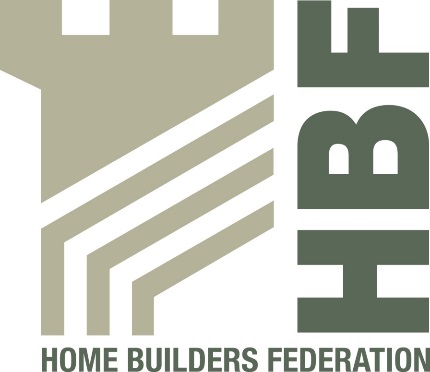 1 fatality from Charter Signatories April 2014 – June 2014Injuries to Members of Public Q1 2014/15 (April 2014 – June 2014)During the period Q1 2014/15 (April 2014 – June 2014) there has been 1 reported incidents involving a member of the public.